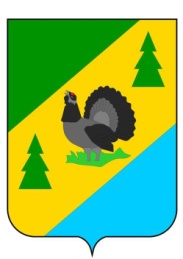 РОССИЙСКАЯ ФЕДЕРАЦИЯИРКУТСКАЯ ОБЛАСТЬАЛЗАМАЙСКОЕ МУНИЦИПАЛЬНОЕ ОБРАЗОВАНИЕАДМИНИСТРАЦИЯРАСПОРЯЖЕНИЕ № 130-рг. Алзамайот 13 октября 2023 г.О назначении ответственных лиц за организацию работы в Федеральной информационной адресной системе (ФИАС)В соответствии с Федеральным законом от 28.12.2013 № 443–ФЗ «О федеральной информационной адресной системе», а также для своевременного внесения сведений в адресную систему ФИАС:1. Назначить ответственным лицом за организацию работы в системе ФИАС:Главу администрации - Лебедева Александра Викторовича;Ведущего специалиста отдела по жилищным, архитектурно-строительным вопросам и оказанию услуг ЖКХ администрации Алзамайского муниципального образования - Филатову Марию Геннадьевну.2. Наделить ответственных лиц следующими полномочиями в системе ФИАС:Подписание заявок на регистрацию, заявок на внесение изменений, заявок на прекращение доступа;Получение и рассмотрение уведомлений и протоколов;Формирование и направление заявок на регистрацию, заявок на изменение, заявок на прекращение доступа;Формирование и размещение сведений о присвоении объекту адресации адреса или об его аннулировании в государственном адресном реестре;Формирование решений уполномоченного органа о присвоении объекту адресации адреса или об аннулировании его адреса.3. Контроль за исполнением данного распоряжения оставляю за собой.4. Настоящее распоряжение подлежит официальному опубликованию в газете «Вестник Алзамайского муниципального образования» и размещению на официальном сайте Алзамайского муниципального образования www.alzamai.ru.Глава Алзамайскогомуниципального образования	А.В. Лебедев